Paekakariki Bike Library and Fixit Workshop 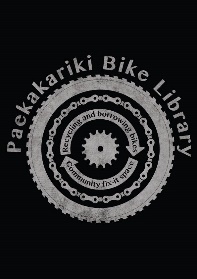 We are encouraging children to ride to school and collegeWe recycle bikes then lend out for an annual fee of $25 per bike. By biking to College on the new bike path through Q E Park you save approx. $1000 a year which is enough to buy a great bike.   As we have a limited supply of small frame adult bikes suitable for Year 9 students they are called in at the end of Year 9. The idea is that the $$’s saved on the bus fare can be used to buy a bike.Community Fix It workshop: For those of you who have your own bike – you can join the Community bike workshop for $25 a year – known as Maintenance Membership.Fixit and Maintenance courses: Throughout the year we will be running a series of workshops on fixing punctures, brakes and gears. Maintenance Membership gives you priority bookings to these sessions. Hire bikes: We usually have a couple of bikes which are available for hire. $25 first day then $10 day i.e. $80 for a week.Unused bikes: If you have any unused bikes at your place we can collect and fix them for the Library. Please contact us. bikeridenz@outlook.com cell 0273585611 ph 9054807Jan Nisbet on behalf of the Paekakariki Bike Library Paekakariki Bike Library - sub renewal $25 per year Hope you/your child have been having fun on your P B L bike.  Two options for paying your subs:Preferred option   Internet banking – Please pay your sub to Account name - Paekakariki Community Trust - Account number - 02 0733 0096820 26.Please use your family name as a reference and Text me on 0273585611 with your family name and the amount you have paid so I can update the paper records.Put the cash in an envelope with your family name and leave it with Moira at the school.   Please then text me on 0273585611 with your family name and the amount so I know to collect the money from Moira.                                  Sub due  _________________________Please put on your calendar so you will remember to do it next year !Your payment will give you a year’s rental from this dateAny problems about renewing please call me and make arrangements.If you no longer need the bike, please return to the bike library  Wed  12.30 – 5.30pmMaintenance Courses. We planning to run some bike maintenance courses  in the holidays on Fixing brakes  and  Adjusting gears.  As a member of the P B L you get first option of attendance at maintenance courses. Course numbers limited to 6 people per course.  These will be on Sundays during the holidays 10 a.m. till 2pm   Where - Bike Library Community Workshop St Peters hallCost - Bike library members.  Each course = $15 Non bike library members If interested text  027 358 5611 or email me bikeridenz@oputlook.com How do volunteer groups get political capital?Risk of losing cycling budget with changes in powerWe are political organisations without political structure and fundingHow do we onboard new members and enable new volunteers/members to make change? How do we maintain our own institutional knowledge and share from older members?Politicians want to look good how do we appeal to that?Can we say that we represent all cyclists?We need numbers:Sign ups at bike shops/retailers?Free year’s membership of CAN from a retailer when they sell a bike?Get people to sign up to a specific campaign or project rather than to CAN the organisationSpecific projects/aims will get definite answers from councilsCater to politicians' interestsWe need to convince council to do a good job on cyclingCongratulate the wins Keep on submitting People don't believe in advocacy's efficacyBook Recommendation: Psychology for a better world: Strategies to inspire sustainability by Nikki Harre, a lecturer in psychologyDunedin has a coalition of all cycling interest groups – bring the bike tribes togetherAction Stations is an advocacy platform which can gather signatures or pay for a billboardDefine the narrativeUse the same key talking points repeatedlyGet to hearts before minds – appeal to emotionsUseful to have access to council insiders and senior managementCan we get a cyclist champion?Connect with other groups to get them to take up the causeOur cause is more than just cycling - liveable cities working better, quality of live, health, schools etc.Leverage the political capital that we are perceived to already have, to communicate and engage with other local community groups (within a suburb, or a pedestrian group, or heavy transport operators).  This allows us to build relationships and potentially expand who we represent.Empower: Find specific actions that ordinary / dedicated members can do that make them feel they are making a difference.Bike library –Bike borrowing & bike maintenance membershipBike library –Bike borrowing & bike maintenance membershipBike library –Bike borrowing & bike maintenance membershipName ( Adults)DateCellPhP T Member  Yes/NoE- mail                                                                                      Street Address                                            Borrowing member – minimum $25/30 /35Paid…………………..Maintenance member bike repairs –minimum $25 + partsPaid $................Supporter  - $$ donations appreciatedBorrowing member infoChild’s name                                                                                         Childs AgeBike:  Make                                 Size                          Colour                                   Gears     Yes/ No        Type                    Bike numberPhoto taken                                              Marking tape Bike:  Make                                 Size                          Colour                                   Gears     Yes/ No        Type                    Bike numberPhoto taken                                              Marking tape Bike:  Make                                 Size                          Colour                                   Gears     Yes/ No        Type                    Bike numberPhoto taken                                              Marking tape Condition when given out:             Excellent - Average - PoorCondition when given out:             Excellent - Average - PoorCondition when given out:             Excellent - Average - PoorAgreement I agree to maintain the bike while I have it & return in a condition similar to when issuedIf bike is lost or unable to be returned I will replace with a bike of equal standard or pay replacement cost as below.  If we no longer live in the village we are not eligible to use the bike library unless special circumstances prevail.New replacement cost :12”= $75    16” = $300  20” =  $310    24” = 350   26” $400  Signed                                                            Date Agreement I agree to maintain the bike while I have it & return in a condition similar to when issuedIf bike is lost or unable to be returned I will replace with a bike of equal standard or pay replacement cost as below.  If we no longer live in the village we are not eligible to use the bike library unless special circumstances prevail.New replacement cost :12”= $75    16” = $300  20” =  $310    24” = 350   26” $400  Signed                                                            Date Agreement I agree to maintain the bike while I have it & return in a condition similar to when issuedIf bike is lost or unable to be returned I will replace with a bike of equal standard or pay replacement cost as below.  If we no longer live in the village we are not eligible to use the bike library unless special circumstances prevail.New replacement cost :12”= $75    16” = $300  20” =  $310    24” = 350   26” $400  Signed                                                            Date Fees Paid Yr 1          Yr 2                  Yr 3                  Yr 4                 Yr 5                  Yr 6                  Yr 7Fees Paid Yr 1          Yr 2                  Yr 3                  Yr 4                 Yr 5                  Yr 6                  Yr 7Fees Paid Yr 1          Yr 2                  Yr 3                  Yr 4                 Yr 5                  Yr 6                  Yr 7Work done on bike :Work done on bike :Work done on bike :Maintenance lessons :Yes I am interested Basic     Intermediate       AdvancedMaintenance lessons :Yes I am interested Basic     Intermediate       AdvancedMaintenance lessons :Yes I am interested Basic     Intermediate       AdvancedCut here /cut here /…………………………………………………………. Cut here /cut hereCut here /cut here /…………………………………………………………. Cut here /cut hereCut here /cut here /…………………………………………………………. Cut here /cut herePlease keep this  – Paekakariki  Bike library  Account no. 02  0733 0096820 26 – use your Name as reference Contact Bike library on f/b Paekakariki Bike Library or 023585611 or bikeridenz@outlook.comPlease keep this  – Paekakariki  Bike library  Account no. 02  0733 0096820 26 – use your Name as reference Contact Bike library on f/b Paekakariki Bike Library or 023585611 or bikeridenz@outlook.comPlease keep this  – Paekakariki  Bike library  Account no. 02  0733 0096820 26 – use your Name as reference Contact Bike library on f/b Paekakariki Bike Library or 023585611 or bikeridenz@outlook.comYour annual renewal date for Bike –details - brand /size /borrower Month /year renewal fee due Your annual renewal date for Bike –details - brand /size /borrower Month /year renewal fee due Your annual renewal date for Bike –details - brand /size /borrower Month /year renewal fee due 